OFFICIAL PUBLICATIONCITY OF CUMMINGRegular Council Meeting Minutes To be Approved at  Regular MeetingThe Regular City Council Meeting of the City of Cumming was held at City Hall and via Zoom on Monday, May 9, 2022. The Meeting was called to order at 7:05 p.m. by Mayor Brent Highfill. Present at Roll Call at City Hall: Thomas Cackler and Kathie Hungerford. Present on Zoom: Dino Goode, Charlie Ochanpaugh and Martin Squier. Motion by , seconded by , to approve the agenda as presented.  Approved 5-0.Public Comment: Tom Becker of 609 N. 44th Street spoke to the council about his concerns about item B on the agenda.Consent Items:Motion by , seconded by Ochanpaugh to approve consent items as presented:  & 4/28/22 Meeting Minutes, 4/5/2022 & 5/3/22 Park and Recreation Meeting Minutes, April Fund Balance Report, April Profit & Loss by Fund, April Profit & Loss Budget vs Actual YTD Summary, Claims to be Approved, Skinner Law Office Invoice, April Building Permit Log, April Sheriff’s ReportExpenditures:Action/Discussion ItemsMotion by Hungerford, seconded by Cackler to approve Resolution 2022-36  Set a Date (May 23) for a Public Hearing to Amend Ordinance 99.06 Sewer Use Charge Systems.  Approved 5-0, RC vote.Motion by Ochanpaugh, seconded by Goode to approve Resolution 2022-37 Entering into an Agreement with Veenstra & Kimm for Design and Planning Services of a Multi-Use Trail Connector.  Not Approved  0-5, RC Vote.Motion by Hungerford, seconded by Cackler to approve Resolution 2022-38  Approving and Authorizing Balance Transfers  Approved 5-0, RC Vote.Motion by Squier, seconded by Goode to approve Resolution 2022-39  Disposal of Property Approved 5-0, RC Vote.Motion by Cackler, seconded by Hungerford to approve Resolution 2022-40 Resolution Naming Depositories and Signatories  Approved 5-0, RC Vote.Old BusinessPark Rule discussion was not held as there was no new information at this time. Seal Coating discussion was held.  Bids were reviewed and discussed.  More information was requested and this will be discussed again at the next council meeting.Reports: Mayor: Iron Man is coming through Cumming next month we will have more information on this soon.   Council:  Update on siren application and status, noted that the alley beside the post office needs rocks requested we contact Bealer in Winterset for gravel quote.  Public Comment: No public or written comments were made.Upcoming City Council Meeting: Regular Meeting to be held on May 23, 2022 at 7:00 p.m. Mayor Adjourned the meeting at 7:40 p.m.  ____________________________________Brent Highfill, Mayor				           ________________________________	                      Attest: Angie Ritchie, City ClerkName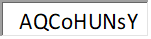 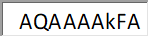 MemoAmountMerchant Service Fee-1.60United States TreasuryMarch 2022 Taxes-2,074.46Department of Revenue and Finance2022 1st Quarter State Taxes-1,132.67Skinner Law Office PCInvoice #23203-1,268.75N/Warren Town & County NewsInvoice Dated 3.31.22 & 4.7.22-111.48City of Des MoinesWRA Payment , Invoice #124662-2,278.25Combined Systems TechnologyInvoice #152504-41.65McClure Engineering Co.Invoice #138949, #138945, #138946-10,019.17Amazon4.5.22 Invoice #1YGK-TMFD-469X-1,036.70Veenstra & Kimm Inc.Engineering Dated 12.12.21-1.15.22-420.00Waste ConnectionsBilling Period 3.1.22-3.31.22-2,356.20City State BankCorrection for April 2022 Reconciliation-0.27Century LinkBill Date 4.13.22-270.33MidAmerican EnergyApril 2022 Invoices-801.46Iowa Prison IndustriesInv. #031953-515.85Office DepotOffice Equipment Invoices-229.17Jakes Tree ServiceRemoval of Tree-750.00Shive HatteryRISE Inv.# 1215492-2&3-41,075.40Warren County OilTicket # 0308968-8.32Speck USAInvoice #96360 Dated 4.14.22-2,500.00Combined Systems TechnologyInvoice #152504-16.00Ritchie, AngieApril Reimburse-344.06GCMOAFY2023 Annual Dues-25.00US BankCopier Lease Date 5.1.22 Inv #469519417-118.64Amazon4.11.22 Invoice #1Q7P-FXGD-X6VY-189.98N/Warren Town & County NewsInvoice Dated 4.21.22-99.46IPERSApril 2022 IPERS-804.92United States TreasuryApril Taxes-1,867.40Accounts Payable Total68,078.94Payroll April5,188.46April 2022 Benefits1304.92General Fund Total74,572.32Sewer Total2278.25Total Expenditures76,850.57